Publicado en   el 31/03/2014 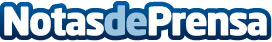 El Gobierno de Cantabria y Bankia firman un convenio para impulsar la Formación Profesional en la región Datos de contacto:Nota de prensa publicada en: https://www.notasdeprensa.es/el-gobierno-de-cantabria-y-bankia-firman-un Categorias: Cantabria Formación profesional http://www.notasdeprensa.es